ПРАВИТЕЛЬСТВО МОСКВЫДЕПАРТАМЕНТ ЗДРАВООХРАНЕНИЯ ГОРОДА МОСКВЫРАСПОРЯЖЕНИЕот 16 октября 2013 г. N 1153-рО ДОПОЛНИТЕЛЬНЫХ МЕРАХ ПО ИНФОРМИРОВАНИЮ ЖИТЕЛЕЙ ГОРОДАМОСКВЫ ОБ ОРГАНИЗАЦИИ И ПОРЯДКЕ ОКАЗАНИЯ ВЫСОКОТЕХНОЛОГИЧНОЙМЕДИЦИНСКОЙ ПОМОЩИВ целях дальнейшего совершенствования организации оказания высокотехнологичной медицинской помощи (далее - ВМП) и повышения информированности населения города Москвы о порядке ее получения:1. Руководителям медицинских организаций государственной системы здравоохранения города Москвы обеспечить информирование населения города Москвы о порядке оказания высокотехнологичной медицинской помощи, а также перечне профилей и видов ВМП путем размещения подробной информации на всех видах носителей, в том числе официальном сайте вверенного учреждения.2. Генеральному директору Государственного бюджетного учреждения города Москвы "Информационно-аналитический центр Департамента здравоохранения города Москвы" Е.Н. Сучковой информационную справку об организации и порядке оказания высокотехнологичной медицинской помощи жителям города Москвы (приложение к настоящему распоряжению) разместить на официальном сайте Департамента здравоохранения города Москвы.3. Директору Государственного казенного учреждения здравоохранения города Москвы "Научно-практический центр экстренной медицинской помощи Департамента здравоохранения города Москвы" С.А. Федотову, заведующему сектором отдела руководителя Департамента здравоохранения города Москвы Управления делами и координации деятельности Департамента здравоохранения города Москвы В.В. Егорову вменить в обязанности сотрудников службы линейного контроля проверку наличия информации об организации и порядке оказания высокотехнологичной медицинской помощи жителям города Москвы в медицинских организациях государственной системы здравоохранения города Москвы.4. Контроль за исполнением настоящего приказа возложить на заместителя руководителя Департамента здравоохранения города Москвы А.И. Хрипуна.Министр Правительства Москвы,руководитель Департаментаздравоохранения города МосквыГ.Н. ГолуховПриложениек распоряжению Департаментаздравоохранения города Москвыот 16 октября 2013 г. N 1153-рИНФОРМАЦИОННАЯ СПРАВКАОБ ОРГАНИЗАЦИИ И ПОРЯДКЕ ОКАЗАНИЯ ВЫСОКОТЕХНОЛОГИЧНОЙМЕДИЦИНСКОЙ ПОМОЩИ ЖИТЕЛЯМ ГОРОДА МОСКВЫВысокотехнологичная медицинская помощь (далее - ВМП) является частью специализированной медицинской помощи и включает в себя применение новых сложных и (или) уникальных методов лечения, а также ресурсоемких методов лечения с научно доказанной эффективностью, в том числе клеточных технологий, роботизированной техники, информационных технологий и методов генной инженерии, разработанных на основе достижений медицинской науки и смежных отраслей науки и техники.Организация и порядок оказания ВМП жителям г. Москвы определены приказом Минздравсоцразвития РФ от 28 декабря 2011 г. N 1689н "Об утверждении порядка направления граждан Российской Федерации для оказания высокотехнологичной медицинской помощи за счет бюджетных ассигнований, предусмотренных в федеральном бюджете Министерству здравоохранения и социального развития Российской Федерации, с применением специализированной информационной системы".Перечень профилей и видов ВМП определен приказом Минздравсоцразвития РФ от 29 декабря 2012 г. N 1629н "Об утверждении перечня видов высокотехнологичной медицинской помощи" (до 31 декабря 2013 г.). С 1 января 2014 г. вступает в силу приказ Министерства здравоохранения Российской Федерации от 12 августа 2013 года N 565н "Об утверждении перечня видов высокотехнологичной медицинской помощи".Жители г. Москвы ВМП могут получить в медицинских организациях государственной системы здравоохранения города Москвы, а также в федеральных медицинских организациях, подведомственных Министерству здравоохранения Российской Федерации, Российской академии медицинских наук и Федерального медико-биологического агентства.В настоящее время в 36 городских стационарах оказывается более 80 видов высокотехнологичной медицинской помощи по всем 20 профилям ВМП, установленным приказом Минздрава России от 29 декабря 2012 г. N 1629н "Об утверждении перечня видов высокотехнологичной медицинской помощи". В соответствии с указанным приказом в медицинских организациях государственной системы здравоохранения города Москвы ежегодно выполняется более 58000 высокотехнологичных лечебно-диагностических вмешательств.Так, ежегодно в городских стационарах выполняется более 5560 высокотехнологичных микрохирургических, комбинированных и реконструктивно-пластических операций на органах грудной и брюшной полостей, около 10500 коронароангиографий, 5000 стентирований коронарных сосудов и 6800 баллонных ангиопластик, 290 операций по коррекции врожденных и приобретенных пороков сердца, хирургическое лечение нарушений ритма сердца путем имплантации электрокардиостимуляторов (более 2750 операций). В ряде городских стационаров, имеющих в своем составе травматологические и ортопедические отделения, проводится более 3,5 тыс. операций по эндопротезированию крупных суставов.В 2012 г. в медицинских организациях государственной системы здравоохранения города Москвы проведено 142 трансплантации почки, 35 трансплантаций печени, 11 трансплантаций донорского сердца, 5 трансплантаций легкого, 9 пересадок поджелудочной железы и 12-перстной кишки.ПЕРЕЧЕНЬМЕДИЦИНСКИХ ОРГАНИЗАЦИЙ ГОСУДАРСТВЕННОЙ СИСТЕМЫЗДРАВООХРАНЕНИЯ ГОРОДА МОСКВЫ, В КОТОРЫХ ОКАЗЫВАЕТСЯВЫСОКОТЕХНОЛОГИЧНАЯ МЕДИЦИНСКАЯ ПОМОЩЬ--------------------------------<*> С использованием роботической системы DaVinci.Одновременно в соответствии с Соглашением между Правительством Москвы и Министерством здравоохранения Российской Федерации о предоставлении субсидии из федерального бюджета бюджету города Москвы на софинансирование государственного задания на оказание высокотехнологичной медицинской помощи участие в реализации данной программы принимают 25 городских стационаров, в которых ежегодно ВМП получают более 7300 жителей города Москвы.Кроме того, высокотехнологичная медицинская помощь жителям г. Москвы оказывается в федеральных медицинских организациях. Ежегодно данный вид медицинской помощи в федеральных клиниках получают более 35,5 тысячи москвичей.Для получения ВМП в медицинских организациях государственной системы здравоохранения города Москвы или в федеральных медицинских организациях согласно приказу Минздравсоцразвития России N 1689н от 28 декабря 2011 г. "Об утверждении порядка направления граждан Российской Федерации для оказания высокотехнологичной медицинской помощи за счет бюджетных ассигнований, предусмотренных в федеральном бюджете Министерству здравоохранения и социального развития Российской Федерации, с применением специализированной информационной системы", с которым можно ознакомиться на сайте Минздрава России по адресу: http://www.rosminzdrav.ru/docs/mzsr/high-tech-med/37, для оформления Талона на оказание ВМП пациенту (или его законному представителю) необходимо представить следующие документы:- письменное заявление пациента (его законного представителя, доверенного лица), согласие на обработку персональных данных гражданина (пациента);- выписку из протокола решения врачебной комиссии медицинского учреждения по месту наблюдения и лечения с рекомендацией о необходимости оказания ВМП (оригинал);- выписку из медицинской документации за подписью руководителя медицинской организации по месту лечения и наблюдения пациента, содержащую сведения о диагнозе заболевания, сведения о состоянии здоровья, проведенном обследовании и лечении;- результаты лабораторных, инструментальных и других видов медицинских исследований по профилю заболевания;- копию паспорта гражданина Российской Федерации (страницы 2, 3 и 5);- копию полиса обязательного медицинского страхования;- копию свидетельства обязательного пенсионного страхования (при наличии);- копию документа об инвалидности (при наличии).Указанные документы следует представить в приемную населения Департамента здравоохранения города Москвы по адресу: г. Москва, 2-й Щемиловский пер., д. 4а, строение 4 ежедневно, кроме выходных и праздничных дней, с 9 час. до 13 час. 30 мин. и с 14 час. 30 мин. до 18 час., телефон для справок: 8-499-973-08-61.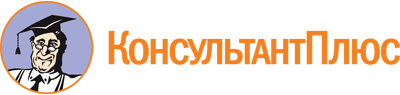 Распоряжение Департамента здравоохранения г. Москвы от 16.10.2013 N 1153-р
"О дополнительных мерах по информированию жителей города Москвы об организации и порядке оказания высокотехнологичной медицинской помощи"Документ предоставлен КонсультантПлюс

www.consultant.ru

Дата сохранения: 10.06.2023
 N   п/п Профиль            высокотехнологичноймедицинской помощи Наименование медицинских организаций            государственной системы здравоохранения города  Москвы                                          1.  Абдоминальная      хирургия           ГБУЗ города Москвы "НИИ СП имени                Н.В. Склифосовского ДЗМ", ГБУЗ города Москвы    "Московский клинический научно-практический     центр ДЗМ" <*>, ГБУЗ города Москвы "ГКБ имени   С.П. Боткина ДЗМ", ГБУЗ города Москвы "ГКБ N 1  имени Н.И. Пирогова ДЗМ" <*>, ГБУЗ города Москвы"ГКБ N 7 ДЗМ", ГБУЗ города Москвы "ГКБ N 12     ДЗМ", ГБУЗ города Москвы "ГКБ N 24 ДЗМ", ГБУЗ   города Москвы "ГКБ N 31 ДЗМ" <*>, ГБУЗ города   Москвы "ГКБ N 50 ДЗМ" <*>, ГБУЗ города Москвы   "ГКБ N 64 ДЗМ", ГБУЗ города Москвы "ГКБ N 67    ДЗМ", ГБУЗ города Москвы "ГКБ N 79 ДЗМ", ГБУЗ   города Москвы "ГВВ N 3 ДЗМ", ГБУЗ города Москвы "ДГКБ N 13 имени Н.Ф. Филатова ДЗМ"             2.  Акушерство и       гинекология        ГБУЗ города Москвы "Центр планирования семьи и  репродукции ДЗМ", ГБУЗ города Москвы "ГКБ имени С.П. Боткина ДЗМ", ГБУЗ города Москвы "ГКБ N 1  имени Н.И. Пирогова ДЗМ" <*>, ГБУЗ города Москвы"ГКБ N 12 ДЗМ", ГБУЗ города Москвы "ГКБ N 31    ДЗМ" <*>, ГБУЗ города Москвы "ГКБ N 50 ДЗМ" <*>,ГБУЗ города Москвы "ГКБ N 64 ДЗМ", ГБУЗ города  Москвы "ГКБ N 79 ДЗМ", ГБУЗ города Москвы       "Родильный дом N 17 ДЗМ"                        3.  Гастроэнтерология  ГБУЗ города Москвы "Московский клинический      научно-практический центр ДЗМ", ГБУЗ города     Москвы "ГКБ имени С.П. Боткина ДЗМ", ГБУЗ городаМосквы "ГКБ N 24"                               4.  Гематология        ГБУЗ города Москвы "ГКБ имени С.П. Боткина ДЗМ",ГБУЗ города Москвы "ГКБ N 40 ДЗМ", ГБУЗ города  Москвы "ГКБ N 52 ДЗМ", ГБУЗ города Москвы       "Морозовская ДГКБ ДЗМ"                          5.  Дерматовенерология ГБУЗ города Москвы "НПЦ дерматовенерологии и    косметологии ДЗМ"                               6.  Комбустиология     ГБУЗ города Москвы "НИИ СП имени                Н.В. Склифосовского ДЗМ", ГБУЗ города Москвы    "ГКБ N 36 ДЗМ", ГБУЗ города Москвы "ДГКБ N 9    имени Г.Н. Сперанского ДЗМ"                     7.  Нейрохирургия      ГБУЗ города Москвы "НИИ СП имени                Н.В. Склифосовского ДЗМ", ГБУЗ города Москвы    "ГКБ имени С.П. Боткина ДЗМ", ГБУЗ города Москвы"ГКБ N 15 имени О.М. Филатова ДЗМ", ГБУЗ города Москвы "ГКБ N 67 ДЗМ", ГБУЗ города Москвы "НИИ  неотложной детской хирургии и травматологии     ДЗМ", ГБУЗ города Москвы "НПЦ медицинской помощидетям с пороками развития черепно-лицевой       области и врожденными заболеваниями нервной     системы ДЗМ", ГБУЗ города Москвы "Морозовская   ДГКБ ДЗМ", ГБУЗ города Москвы "ДГКБ N 9 имени   Г.Н. Сперанского ДЗМ"                           8.  Неонатология       ГБУЗ города Москвы "Центр планирования семьи и  репродукции ДЗМ", ГБУЗ города Москвы "ГКБ N 13  ДЗМ", ГБУЗ города Москвы "ГБ N 8 ДЗМ", ГБУЗ     города Москвы "ДГКБ N 13 имени Н.Ф. Филатова    ДЗМ", ГБУЗ города Москвы "ДИКБ N 6 ДЗМ"         9.  Онкология          ГБУЗ города Москвы "Московская городская        онкологическая больница N 62 ДЗМ", ГБУЗ города  Москвы "Онкологический клинический диспансер N 1ДЗМ", ГБУЗ города Москвы "ГКБ N 24 ДЗМ", ГБУЗ   города Москвы "ГКБ N 40 ДЗМ", ГБУЗ города Москвы"ГКБ N 57 ДЗМ", ГБУЗ города Москвы "Морозовская ДГКБ ДЗМ"                                       10. ОториноларингологияГБУЗ города Москвы "МНПЦ оториноларингологии    ДЗМ", ГБУЗ города Москвы "ГКБ N 1 имени         Н.И. Пирогова ДЗМ", ГБУЗ города Москвы "ГКБ N 67ДЗМ", ГБУЗ города Москвы "Морозовская ДГКБ ДЗМ",ГБУЗ города Москвы "ДГКБ Святого Владимира ДЗМ",ГБУЗ города Москвы "ДГКБ N 9 имени              Г.Н. Сперанского ДЗМ"                           11. Офтальмология      ГБУЗ города Москвы "ОКБ ДЗМ", ГБУЗ города Москвы"ГКБ N 1 имени Н.И. Пирогова ДЗМ", ГБУЗ города  Москвы "ГКБ N 12 ДЗМ", ГБУЗ города Москвы "ГКБ  N 15 имени О.М. Филатова ДЗМ", ГБУЗ города      Москвы "ГКБ N 36 ДЗМ", ГБУЗ города Москвы "ГКБ  N 67 ДЗМ", ГБУЗ города Москвы "Морозовская ДГКБ ДЗМ"                                            12. Педиатрия          ГБУЗ города Москвы "Морозовская ДГКБ ДЗМ", ГБУЗ города Москвы "ДГКБ Святого Владимира ДЗМ", ГБУЗгорода Москвы "ДГКБ N 9 имени Г.Н. Сперанского  ДЗМ", ГБУЗ города Москвы "ДИКБ N 6 ДЗМ"         13. Ревматология       ГБУЗ города Москвы "ГКБ N 1 имени Н.И. Пирогова ДЗМ", ГБУЗ города Москвы "ГКБ N 4 ДЗМ", ГБУЗ    города Москвы "ГКБ N 52 ДЗМ"                    14. Сердечно-сосудистаяхирургия           ГБУЗ города Москвы "НИИ СП имени                Н.В. Склифосовского ДЗМ", ГБУЗ города Москвы    "Научно-практический центр интервенционной      кардиоангиологии ДЗМ", ГБУЗ города Москвы "ГКБ  имени С.П. Боткина ДЗМ", ГБУЗ города Москвы "ГКБN 1 имени Н.И. Пирогова ДЗМ" <*>, ГБУЗ города   Москвы "ГКБ N 4 ДЗМ", ГБУЗ города Москвы "ГКБ   N 7 ДЗМ", ГБУЗ города Москвы "ГКБ N 12 ДЗМ",    ГБУЗ города Москвы "ГКБ N 15 имени О.М. ФилатоваДЗМ", ГБУЗ города Москвы "ГКБ N 23 ДЗМ", ГБУЗ   города Москвы "ГКБ N 64 ДЗМ", ГБУЗ города Москвы"ГКБ N 81 ДЗМ", ГБУЗ города Москвы "ДГКБ N 13   имени Н.Ф. Филатова ДЗМ"                        15. Торакальная        хирургия           ГБУЗ города Москвы "НИИ СП имени                Н.В. Склифосовского ДЗМ", ГБУЗ города Москвы    "ГКБ N 36 ДЗМ", ГБУЗ города Москвы "ДГКБ N 13   имени Н.Ф. Филатова ДЗМ"                        16. Травматология и    ортопедия          (в том числе       эндопротезирование крупных суставов)  ГБУЗ города Москвы "НИИ СП имени                Н.В. Склифосовского ДЗМ", ГБУЗ города Москвы    "МНПЦ медицинской реабилитации,                 восстановительной и спортивной медицины ДЗМ",   ГБУЗ города Москвы "НИИ неотложной детской      хирургии и травматологии ДЗМ", ГБУЗ города      Москвы "ГКБ имени С.П. Боткина ДЗМ", ГБУЗ городаМосквы "ГКБ N 1 имени Н.И. Пирогова ДЗМ", ГБУЗ  города Москвы "ГКБ N 7 ДЗМ", ГБУЗ города Москвы "ГКБ N 12 ДЗМ", ГБУЗ города Москвы "ГКБ N 13    ДЗМ", ГБУЗ города Москвы "ГКБ N 15 имени        О.М. Филатова ДЗМ", ГБУЗ города Москвы "ГКБ N 31ДЗМ", ГБУЗ города Москвы "ГКБ N 59 ДЗМ", ГБУЗ   города Москвы "ГКБ N 64 ДЗМ", ГБУЗ города Москвы"ГКБ N 67 ДЗМ", ГБУЗ города Москвы "ГКБ N 81    ДЗМ", ГБУЗ города Москвы "ГВВ N 2 ДЗМ", ГБУЗ    города Москвы "ГВВ N 3 ДЗМ", ГБУЗ города Москвы "Морозовская ДГКБ ДЗМ", ГБУЗ города Москвы "ДГКБN 13 имени Н.Ф. Филатова ДЗМ"                   17. Трансплантация     ГБУЗ города Москвы "НИИ СП имени                Н.В. Склифосовского ДЗМ", ГБУЗ города Москвы    "ГКБ N 7 ДЗМ"                                   18. Урология           ГБУЗ города Москвы "ГКБ N 1 имени Н.И. Пирогова ДЗМ" <*>, ГБУЗ города Москвы "ГКБ N 12 ДЗМ",    ГБУЗ города Москвы "ГКБ N 31 ДЗМ" <*>, ГБУЗ     города Москвы "ГКБ N 50 ДЗМ" <*>, ГБУЗ города   Москвы "ГКБ N 57 ДЗМ", ГБУЗ города Москвы       "Морозовская ДГКБ ДЗМ", ГБУЗ города Москвы "ДГКБN 13 имени Н.Ф. Филатова ДЗМ"                   19. Челюстно-лицевая   хирургия           ГБУЗ города Москвы "Московский клинический      научно-практический центр ДЗМ" <*>, ГБУЗ города Москвы "ГКБ N 1 имени Н.И. Пирогова ДЗМ", ГБУЗ  города Москвы "ГКБ N 36 ДЗМ"                    20. Эндокринология     ГБУЗ города Москвы "ГКБ N 67 ДЗМ", ГБУЗ города  Москвы "ГКБ N 81 ДЗМ", ГБУЗ города Москвы "ГВВ  N 3 ДЗМ", ГБУЗ города Москвы "Морозовская ДГКБ  ДЗМ"                                            